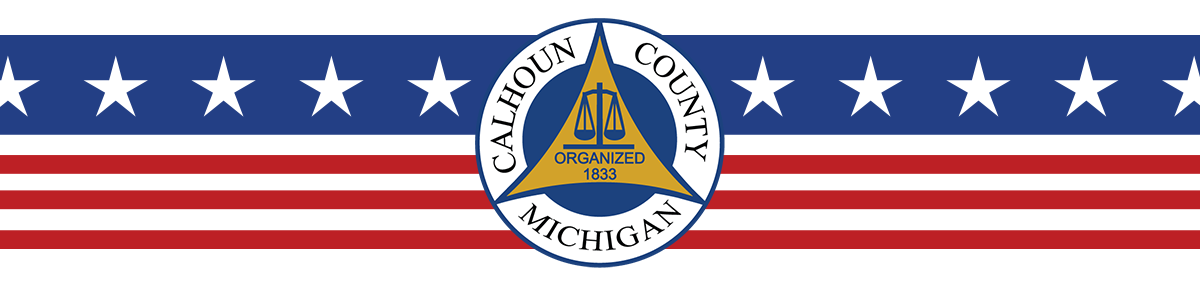 The Tabulation of Votes, and the Receiving Board for the Township of Convis partnering with the Calhoun County Early Voting Site for the Presidential Primary 2.27.2024 will take place on Tuesday, February 27, 2024, at 8 pm in the Garden Level Conference Room in the Calhoun County Building at 315 W. Green St., Marshall, MI 49068